Major Concepts to Understand Native American Migration patterns (how did they get here?)Impact of European Exploration on Native AmericansEuropean motivation for explorationImpact of the Columbian ExchangeWhy Explorers wanted to find the Northwest PassageMajor goals of European Exploration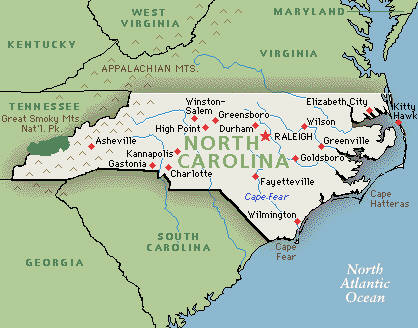 Locate the directions of cities on this map. 	Identify major characteristics of each of these regions. 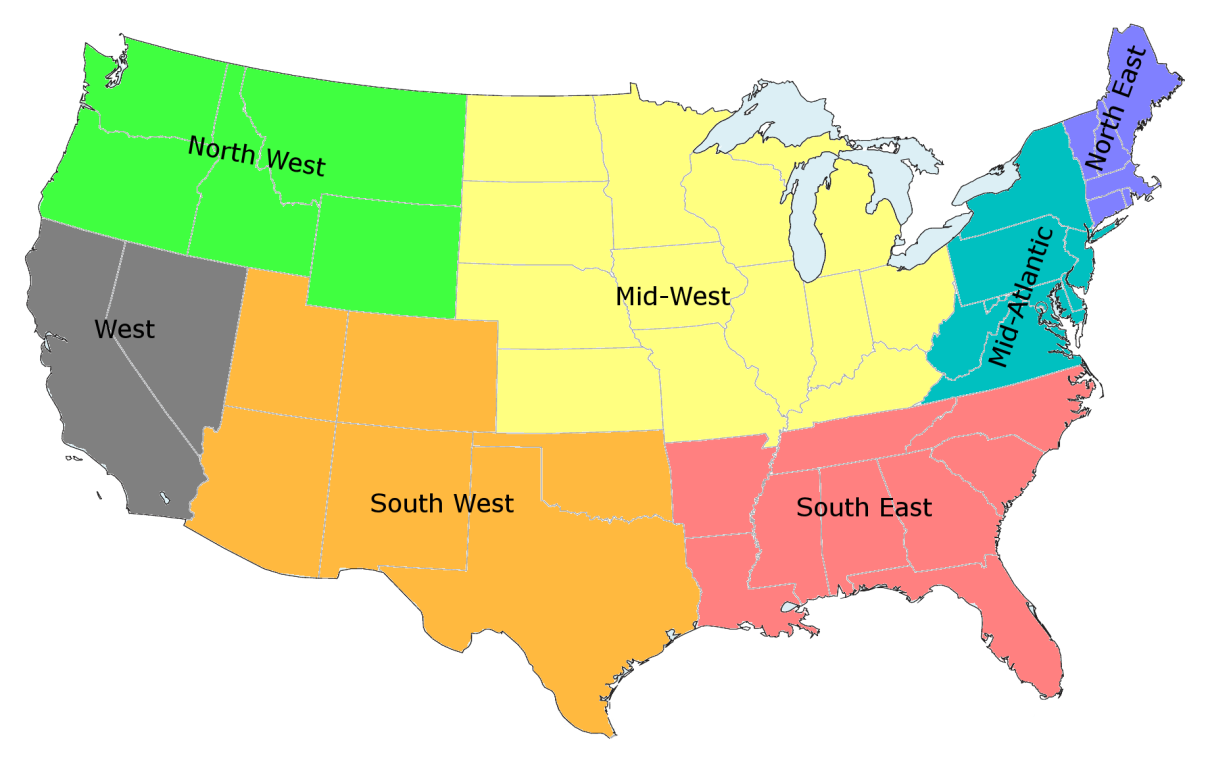 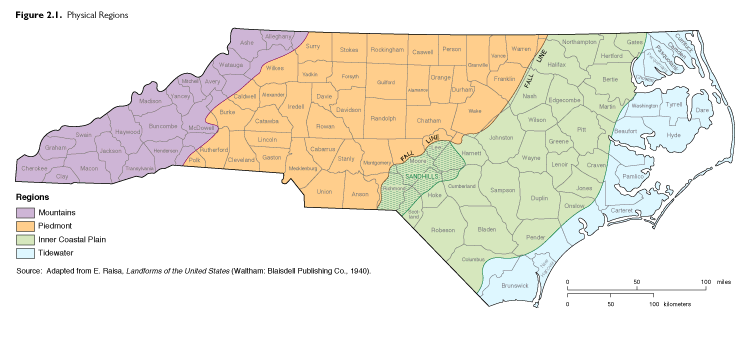 Identify major characteristics of the three major regions of North Carolina. Have the ability to analyze the following passages. 